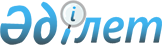 Еуразиялық экономикалық одақтың "Балық және балық өнімдерінің қауіпсіздігі туралы" техникалық регламентінің (ЕАЭО ТР 040/2016) талаптарына сәйкестігін міндетті бағалауға жататын, өзіне қатысты кедендік рәсімдерге орналастыру кезінде техникалық реттеу шараларының сақталуы расталатын өнімнің тізбесі туралыЕуразиялық экономикалық комиссия Алқасының 2023 жылғы 11 мамырдағы № 58 шешімі.
      Еуразиялық экономикалық одақ шеңберіндегі техникалық реттеу туралы хаттаманың (2014 жылғы 29 мамырдағы Еуразиялық экономикалық одақ туралы шартқа № 9 қосымша) 8-тармағына және Жоғары Еуразиялық экономикалық кеңестің 2014 жылғы 23 желтоқсандағы № 98 шешімімен бекітілген Еуразиялық экономикалық комиссия жұмысының регламентіне № 2 қосымшаның 8-тармағына сәйкес және Еуразиялық экономикалық комиссия Кеңесінің 2021 жылғы 12 қарашадағы № 130 шешімімен бекітілген Еуразиялық экономикалық одақтың кедендік аумағындағы сәйкестікті міндетті бағалауға жататын өнімді Еуразиялық экономикалық одақтың кедендік аумағына әкелу тәртібінің 2-тармағының "а" тармақшасын іске асыру мақсатында және 3-тармағын ескере отырып, Еуразиялық экономикалық комиссия Алқасы шешті:
      1. Қоса беріліп отырған Еуразиялық экономикалық одақтың "Балық және балық өнімдерінің қауіпсіздігі туралы" техникалық регламентінің (ЕАЭО ТР 040/2016) талаптарына сәйкестігін міндетті бағалауға жататын, өзіне қатысты кедендік рәсімдерге орналастыру кезінде техникалық реттеу шараларының сақталуы расталатын өнімнің тізбесі (бұдан әрі – тізбе) бекітілсін.
      2. Тізбе Еуразиялық экономикалық одақтың өзіне қатысты техникалық реттеу шараларының сақталуын растау тиісінше Кеден одағы Комиссиясының 2010 жылғы 28 мамырдағы № 299 шешіміне және Кеден одағы комиссиясының 2010 жылғы 18 маусымдағы № 317 шешіміне сәйкес жүзеге асырылатынын ескере отырып, өзіне қатысты "Балық және балық өнімдерінің қауіпсіздігі туралы" техникалық регламентінде (ЕАЭО ТР 040/2016) мемлекеттік тіркеу немесе ветеринариялық-санитариялық сараптама нысанында сәйкестікке бағалау жүргізу көзделген әкелінетін (әкелінген) өнімге қатысты декларациялау нысанында сәйкестікті бағалауды жүргізу көзделген әкелінетін (әкелінген) өнім үшін ғана қолданылады деп белгіленсін.
      3. Тізбеге енгізілген және бір мезгілде ветеринариялық бақылауға (қадағалауға) жататын өнімге Еуразиялық экономикалық одақтың кедендік аумағына әкелу кезінде Кеден одағы Комиссиясының 2010 жылғы 18 маусымдағы № 317 шешімімен бекітілген Ветеринариялық бақылауға (қадағалауға) жататын тауарларға қойылатын бірыңғай ветеринариялық (ветеринариялық-санитариялық) талаптарға сәйкес реттеу шаралары қолданылады.
      4. Осы Шешім ресми жарияланған күнінен бастап күнтізбелік 30 күн өткен соң күшіне енеді. Еуразиялық экономикалық одақтың "Балық және балық өнімдерінің қауіпсіздігі туралы" техникалық регламентінің (ЕАЭО ТР 040/2016) талаптарына сәйкестігін міндетті бағалауға жататын, өзіне қатысты кедендік рәсімдерге орналастыру кезінде техникалық реттеу шараларының сақталуы расталатын өнімнің
ТІЗБЕСІ
      * Өңделген тағамдық балық өнімдері үшін.
					© 2012. Қазақстан Республикасы Әділет министрлігінің «Қазақстан Республикасының Заңнама және құқықтық ақпарат институты» ШЖҚ РМК
				
      Еуразиялық экономикалық комиссияАлқасының Төрағасы

М. Мясникович
Еуразиялық экономикалық
комиссия Алқасының
2023 жылғы 11 мамырдағы
№ 58 шешімімен
БЕКІТІЛГЕН
Өнімнің атауы
ЕАЭО СЭҚ ТН коды
Сәйкестікті бағалау туралы құжат (сәйкестікті бағалау туралы құжат туралы мәліметтер)
Ескертпе
1
2
3
4
1. Шикі балдырлар (жаңа піскен) және салқындатылған, балмұздақ немесе кептірілген жаңа су өсімдіктері
0714 90 900 0
1212 21 000 0
1212 99 950 9
сәйкестік туралы декларация
2. Пісірілген-мұздатылған (салқындатылған) су омыртқасыздары
0306 11 100 0*
0306 11 900 0*
0306 12 100 0*
0306 12 900 0*
0306 14 100 0*
0306 14 300 0*
0306 14 900 0*
0306 15 900 0*
0306 16 910 0*
0306 16 990 0*
0306 17 910 0*
0306 17 920 0*
0306 17 930 0*
0306 17 940 0*
0306 17 990 0*
0306 19 100 0*
0306 19 900 1*
0306 19 900 8*
0306 31 000 0*
0306 32 910 0*
0306 32 990 0*
0306 33 100 0*
0306 33 900 0*
0306 34 000 0*
0306 35 100 0*
0306 35 900 0*
0306 36 100 0*
0306 36 200 0*
0306 36 900 0*
0306 39 100 0*
0306 39 800 0*
1605 10 000 0
1605 21 100 0
1605 21 900 0
1605 29 000 0
1605 30 100 0
1605 30 900 0
1605 40 000 1
1605 40 000 9
1605 51 000 0
1605 52 000 0
1605 53 100 0
1605 53 900 0
1605 54 000 0
1605 55 000 0
1605 56 000 0
1605 57 000 0
1605 58 000 0
1605 59 000 0
1605 61 000 0
1605 62 000 0
1605 63 000 0
1605 69 000 0
сәйкестік туралы декларация
3. Ысталған, кептірілген, кептірілген-ысталған, маринадталған, тұздалған, ыстық ысталған, суық ысталған тағамдық балық өнімдері
0210 92 100 0
0210 92 910 0
0210 92 920 0
0210 92 990 0
0210 99 390 0
0210 99 850 0
0210 99 900 0
0305 20 000 0
0305 31 000 0
0305 32 110 0
0305 32 190 0
0305 32 900 0
0305 39 100 0
0305 39 500 0
0305 39 901 0
0305 39 908 0
0305 41 000 0
0305 42 000 0
0305 43 000 0
0305 44 100 0
0305 44 800 0
0305 49 100 0
0305 49 200 0
0305 49 300 0
0305 49 801 0
0305 49 808 0
0305 51 100 0
0305 51 900 0
0305 52 000 0
0305 53 100 0
0305 53 900 0
0305 54 100 0
0305 54 200 0
0305 54 900 0
0305 59 700 0
0305 59 900 0
0305 61 000 0
0305 62 000 0
0305 63 000 0
0305 64 000 0
0305 69 100 0
0305 69 300 0
0305 69 500 0
0305 69 700 0
0305 71 100 0
0305 71 900 0
0305 72 000 1
0305 72 000 9
0305 79 000 1
0305 79 000 9
0306 11 050 0
0306 12 050 1
0306 12 050 9
0306 14 050 0
0306 15 100 0
0306 16 100 0
0306 17 100 0
0306 19 050 0
0306 91 100 0
0306 91 900 0
0306 92 100 0
0306 92 910 0
0306 92 990 0
0306 93 100 0
0306 93 910 0
0306 93 990 0
0306 94 100 0
0306 94 900 0
0306 95 100 0
0306 95 910 0
0306 95 990 0
0306 99 100 0
0306 99 910 0
0306 99 980 0
0307 12 100 0
0307 19 910 0
0307 19 990 0
0307 22 200 0
0307 29 300 0
0307 29 900 1
0307 29 900 9
0307 32 100 0
0307 39 200 0
0307 39 910 0
0307 39 990 0
0307 43 100 0
0307 49 050 0
0307 49 710 0
0307 49 800 0
0307 49 910 0
0307 49 920 0
0307 49 930 0
0307 49 980 0
0307 52 100 0
0307 59 200 0
0307 59 800 0
0307 60 100 0
0307 60 900 0
0307 72 100 0
0307 79 110 0
0307 79 800 0
0307 83 100 0
0307 84 100 0
0307 87 100 0
0307 87 900 0
0307 88 100 0
0307 88 900 0
0307 92 200 0
0307 99 200 0
0307 99 800 0
0308 12 100 0
0308 19 200 0
0308 19 900 0
0308 22 100 0
0308 29 200 0
0308 29 900 0
0308 30 300 0
0308 30 900 0
0308 90 300 0
0308 90 800 0
1601 00 100 0
1601 00 910 1
1601 00 990 1
1602 10 009 1
1602 20 900 0
1602 90 100 0
1602 90 990 9
1604 11 000 0
1604 12 100 0
1604 12 910 0
1604 12 990 0
1604 13 110 0
1604 13 190 0
1604 13 900 0
1604 14 210 0
1604 14 260 0
1604 14 280 0
1604 14 310 0
1604 14 360 0
1604 14 380 0
1604 14 410 0
1604 14 460 0
1604 14 480 0
1604 14 900 0
1604 15 110 0
1604 15 190 0
1604 15 900 0
1604 16 000 0
1604 17 000 0
1604 18 000 0
1604 19 100 0
1604 19 310 0
1604 19 390 0
1604 19 500 0
1604 19 910 0
1604 19 920 0
1604 19 930 0
1604 19 940 0
1604 19 950 0
1604 19 971 0
1604 19 978 0
1604 20 100 0
1604 20 300 0
1604 20 400 0
1604 20 500 0
1604 20 700 0
1604 20 901 0
1604 20 909 0
1605 10 000 0
1605 21 100 0
1605 21 900 0
1605 29 000 0
1605 30 900 0
1605 40 000 9
1605 51 000 0
1605 52 000 0
1605 53 100 0
1605 53 900 0
1605 54 000 0
1605 55 000 0
1605 56 000 0
1605 57 000 0
1605 58 000 0
1605 59 000 0
1605 61 000 0
1605 62 000 0
1605 63 000 0
1605 69 000 0
2001 90 970 9
2008 99 980 0
сәйкестік туралы декларация
4. Балық консервілері, табиғи балық консервілері, май қосылған табиғи балық консервілері, балық жартылай консервілері, пресервілер, балық аспаздық бұйымы, балық аспаздық жартылай фабрикаты (қайта өңделген (өңделген))
0210 92 100 0
0210 92 910 0
0210 92 920 0
0210 92 990 0
0210 99 390 0
0210 99 850 0
0210 99 900 0
0305 20 000 0
0305 31 000 0
0305 32 110 0
0305 32 190 0
0305 32 900 0
0305 39 100 0
0305 39 500 0
0305 39 901 0
0305 39 908 0
0305 41 000 0
0305 42 000 0
0305 43 000 0
0305 44 100 0
0305 44 800 0
0305 49 100 0
0305 49 200 0
0305 49 300 0
0305 49 801 0
0305 49 808 0
0305 51 100 0
0305 51 900 0
0305 52 000 0
0305 53 100 0
0305 53 900 0
0305 54 100 0
0305 54 200 0
0305 54 900 0
0305 59 700 0
0305 59 900 0
0305 61 000 0
0305 62 000 0
0305 63 000 0
0305 64 000 0
0305 69 100 0
0305 69 300 0
0305 69 500 0
0305 69 700 0
0305 71 100 0
0305 71 900 0
0305 72 000 1
0305 72 000 9
0305 79 000 1
0305 79 000 9
0306 11 050 0
0306 12 050 1
0306 12 050 9
0306 14 050 0
0306 15 100 0
0306 16 100 0
0306 17 100 0
0306 19 050 0
0306 91 100 0
0306 91 900 0
0306 92 100 0
0306 92 910 0
0306 92 990 0
0306 93 100 0
0306 93 910 0
0306 93 990 0
0306 94 100 0
0306 94 900 0
0306 95 100 0
0306 95 910 0
0306 95 990 0
0306 99 100 0
0306 99 910 0
0306 99 980 0
0307 12 100 0
0307 19 910 0
0307 19 990 0
0307 22 200 0
0307 29 300 0
0307 29 900 1
0307 29 900 9
0307 32 100 0
0307 39 200 0
0307 39 910 0
0307 39 990 0
0307 43 100 0
0307 49 050 0
0307 49 710 0
0307 49 800 0
0307 49 910 0
0307 49 920 0
0307 49 930 0
0307 49 980 0
0307 52 100 0
0307 59 200 0
0307 59 800 0
0307 60 100 0
0307 60 900 0
0307 72 100 0
0307 79 110 0
0307 79 800 0
0307 83 100 0
0307 84 100 0
0307 87 100 0
0307 87 900 0
0307 88 100 0
0307 88 900 0
0307 92 200 0
0307 99 200 0
0307 99 800 0
0308 12 100 0
0308 19 200 0
0308 19 900 0
0308 22 100 0
0308 29 200 0
0308 29 900 0
0308 30 300 0
0308 30 900 0
0308 90 300 0
0308 90 800 0
1602 10 009 1
1602 20 900 0
1602 90 100 0
1602 90 990 9
1604 11 000 0
1604 12 100 0
1604 12 910 0
1604 12 990 0
1604 13 110 0
1604 13 190 0
1604 13 900 0
1604 14 210 0
1604 14 260 0
1604 14 280 0
1604 14 310 0
1604 14 360 0
1604 14 380 0
1604 14 410 0
1604 14 460 0
1604 14 480 0
1604 14 900 0
1604 15 110 0
1604 15 190 0
1604 15 900 0
1604 16 000 0
1604 17 000 0
1604 18 000 0
1604 19 100 0
1604 19 310 0
1604 19 390 0
1604 19 500 0
1604 19 910 0
1604 19 920 0
1604 19 930 0
1604 19 940 0
1604 19 950 0
1604 19 971 0
1604 19 978 0
1604 20 100 0
1604 20 300 0
1604 20 400 0
1604 20 500 0
1604 20 700 0
1604 20 901 0
1604 20 909 0
1605 10 000 0
1605 21 100 0
1605 21 900 0
1605 29 000 0
1605 30 100 0
1605 30 900 0
1605 40 000 1
1605 40 000 9
1605 51 000 0
1605 52 000 0
1605 53 100 0
1605 53 900 0
1605 54 000 0
1605 55 000 0
1605 56 000 0
1605 57 000 0
1605 58 000 0
1605 59 000 0
1605 61 000 0
1605 62 000 0
1605 63 000 0
1605 69 000 0
1902 20 100 0
1902 20 300 0
1902 20 910 0
1902 20 990 0
2001 90 970 9
2008 99 980 0
2104 10 000 0
2104 20 009 0
2106 90 980 4
2106 90 980 8
сәйкестік туралы декларация
5. Бекіре тұқымдас және алабұға тұқымдас балықтардың түйіршікті уылдырығы, балықтардың, моллюскалар мен тікенбалықтың қабық уылдырығы, балықтың пастерленген уылдырығы, балықтың, моллюскалар мен тікенбалықтың паюс уылдырығы, балықтың тесілген тұзды уылдырығы (бекіре тұқымдасы мен алабұға балықтарын қоспағанда), моллюскалар, тікенбалықтар, уылдырық балық өнімі
0305 20 000 0
1604 31 000 0
1604 32 001 0
1604 32 009 0
2106 90 980 4
2106 90 980 8
сәйкестік туралы декларация
6. Балықтан, су омыртқасыздарынан және су сүтқоректілерінен алынатын тағамдық май, тағамдық балық өнімдерінен алынатын гидролизат, имитацияландырылған уылдырық, имитацияландырылған тағамдық балық өнімдері, балықтан, шаян тәрізділерден және басқа да омыртқасыздардан алынатын ірі және ұсақ ұнтақталған ұн
0309 10 000 0
0309 90 000 1
0309 90 000 4
0309 90 000 5
0309 90 000 7
0309 90 000 8
0309 90 000 9
1504 10 100 0
1504 10 910 0
1504 10 990 0
1504 20 100 0
1504 20 900 0
1504 30 100 0
1504 30 900 0
1604 20 050 0
2106 10 800 0
2106 90 930 0
2106 90 980 8
сәйкестік туралы декларация
Ескертпелер:
1. Осы тізбені қолдану мақсаттары үшін өнімнің атауын да, ЕАЭО СЭҚ ТН кодын да басшылыққа алу қажет.
2. Осы тізбеге дайындаушының (өндірушінің) құжаттарына сәйкес тамақ балық өнімі болып табылатын тауарлар ғана енгізіледі.
3. Кеден органдарына осы тізбеде көрсетілген сәйкестікті бағалау туралы құжатты (сәйкестікті бағалау туралы құжат туралы мәліметтерді) Еуразиялық экономикалық одақтың "Балық және балық өнімдерінің қауіпсіздігі туралы" техникалық регламентінің (ЕАЭО ТР 040/2016) талаптарына ұсыну туралы талап Еуразиялық экономикалық одақтың кедендік аумағында айналымға шығарылатын тағамдық балық өнімдеріне қатысты қолданылады және сыналарға қатысты қолданылмайды:
а) балалар тағамына арналған тағамдық балық өнімдері (оның ішінде балалар тағамына арналған жануарлардан алынатын өңделмеген тағамдық балық өнімдері);
б) жаңа түрдегі тамақ балық өнімдері ("жаңа түрдегі тамақ өнімдері" ұғымы "Тамақ өнімдерінің қауіпсіздігі туралы" Кеден одағының техникалық регламентінде (КО ТР 021/2011) белгіленген мағынада пайдаланылады);
в) жануарлардан алынатын өңделмеген тағамдық балық өнімдері (оның ішінде тірі балық және тірі су омыртқасыздары);
г) арнаулы тамақ балық өнімдері ("арнаулы тамақ өнімдері" ұғымы "Тамақ өнімдерінің қауіпсіздігі туралы" Кеден одағының техникалық регламентінде (ТР КО 021/2011) белгіленген мәнде пайдаланылады); 
д) балық, су омыртқасыздары, су сүтқоректілері және басқа да су жануарлары негізінде, сондай-ақ балдырлар мен басқа да су өсімдіктері негізінде жасалған тағамдық қоспалар мен тағамдық қоспалар;
е) азаматтар үйде және (немесе) жеке қосалқы шаруашылықтарда өндіретін, сондай-ақ жеке тұтынуға арналған және Еуразиялық экономикалық одақтың кедендік аумағында айналымға шығаруға арналмаған тамақ балық өнімін мұндай өнімді өндіру, сақтау, тасымалдау және кәдеге жарату процестеріне қатысты;
ж) қосмекенділер мен бауырымен жорғалаушылардан алынатын өнімдер;
з) азық-түлікке жатпайтын балық өнімі (азық-түлік мақсатына арналмаған өнім).